PROGRAMMA PLATTELANDSKLASSEN. 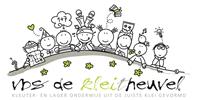 Maandag 20/04/2015 – vrijdag 24/04/2015Onderlijnde activiteiten worden verzorgd door Phaedra Vergauwen. MAANDAG 20 APRILDINSDAG 21 APRILWOENSDAG 22 APRILDONDERDAG 23 APRILVRIJDAG 24 APRIL7u30 – 8u15Opstaan + kinderen wekken.Opstaan + kinderen wekken.Opstaan + kinderen wekken.Opstaan + kinderen wekken.8u15 – 9u00Vertrek Green Valley.OntbijtOntbijtOntbijtOntbijt9u00 – 12u00Bus: animatie.A: Kruidige wandelingB: landschapswand.A: StroperijB: MelkveebedrijfA: MergelatelierB: SlakkenkwekerijOpruimen en inpakken.+ Steenkoolmijn.12u00 – 12u30Tussendoortjes: kennismakingsspelletjes.Tussendoortjes.Tussendoortjes.Tussendoortjes.Tussendoortjes.12u30 – 13u30MiddagmaalPicknickMiddagmaalMiddagmaalPicknick13u30 – 14u00TussendoortjesTussendoortjesB: StroperijA: SlakkenkwekerijTussendoortjes.14u00 – 17u00A + B: boerengolfA + B: ForelbedrijfA: MelkveebedrijfB: Mergelatelier.Terug naar Maldegem.17u00 – 18u00Douchen/tussendoortje.Douchen/tussendoortje.Rondgaan met post.Douchen/tussendoortje.Rondgaan met post.Douche/tussendoortje.18u00AvondmaalAvondmaalAvondmaalAvondmaal19u00FotozoektochtGroepbevorderende  act. + slaap wel wensen.Inhoudelijke act. + slaap wel wensenFuif20u30SlapenSlapenSlapenSlapen21u00 – 21u30Blog updatenBlog updatenBlog updatenBlog updaten. 